This degree plan is a guide to be used for planning in consultation with your academic advisor.BACHELOR OF SCIENCE IN EDUCATION DEGREE PLAN          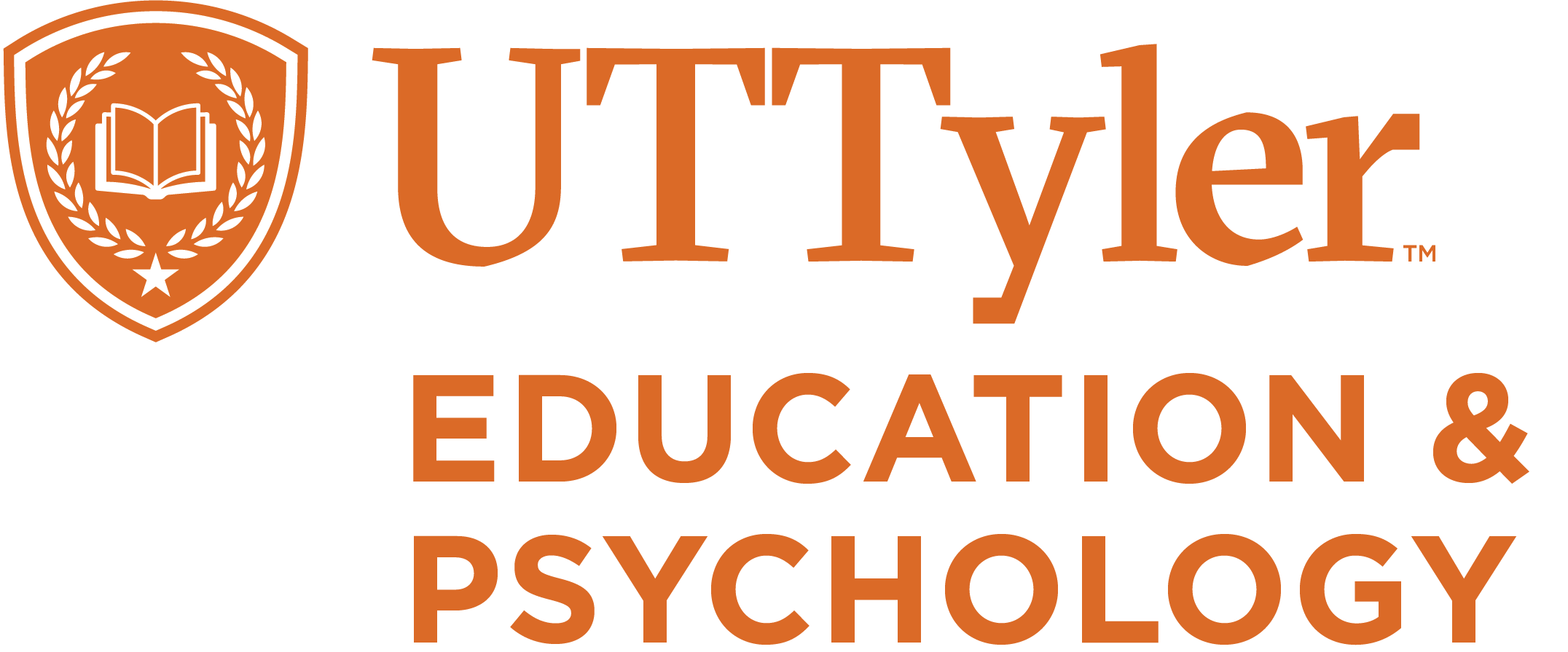 Social Studies 4-8TEACHER CERTIFICATIONBACHELOR OF SCIENCE IN EDUCATION DEGREE PLAN          Social Studies 4-8TEACHER CERTIFICATIONName:                                                                                                                                                                         Name:                                                                                                                                                                         SID:Date:Course PrefixCourse NumberCourse TitleCredit HoursNotesFreshman Year First SemesterFreshman Year First SemesterFreshman Year First SemesterFreshman Year First SemesterFreshman Year First SemesterMathematics (Core, 3 hrs.)3ENGL1301College Composition I [TCCN: ENGL 1301]3HIST1301United States History I [TCCN: HIST 1301]3BIOL1306General Biology I [TCCN: BIOL 1306]3CMST1315Fundamentals of Speech Communication [TCCN: SPCH 1315]3Credit hoursCredit hoursCredit hours15Freshman Year Second Semester Freshman Year Second Semester Freshman Year Second Semester Freshman Year Second Semester Freshman Year Second Semester ENGL1302College Composition II [TCCN: ENGL 1302]3STEM (Core, 3 hrs.)3HIST1302United States History II [TCCN: HIST 1302]3CHEM1305Introductory Chemistry I [TCCN: CHEM 1305]3POLS2305Introductory American Government [TCCN: GOVT 2305]3Credit hoursCredit hoursCredit hours15Sophomore Year First SemesterSophomore Year First SemesterSophomore Year First SemesterSophomore Year First SemesterSophomore Year First SemesterLanguage, Philosophy and Culture (Core, 3 hrs.)3Earth Science (Must be approved by advisor)3MATH1314College Algebra3POLS2306Introductory Texas Politics [TCCN: GOVT 2306]3GEOG1313World Regional Geography [TCCN: GEOG 1303]3Credit hoursCredit hoursCredit hours15Sophomore Year Second SemesterSophomore Year Second SemesterSophomore Year Second SemesterSophomore Year Second SemesterSophomore Year Second SemesterLife, Physical or Earth Science (3 hrs.)3Creative Arts (Core, 3 hrs)3Mathematics (3 hrs.)3EDUC1301Introduction to the Teaching Profession3EPSY3340Educational Psychology: Adolescent Development and Learning3Credit hoursCredit hoursCredit hours15Junior Year First Semester (Phase I)Junior Year First Semester (Phase I)Junior Year First Semester (Phase I)Junior Year First Semester (Phase I)Junior Year First Semester (Phase I) EDSP3351Managing and Instructing Diverse Learners OR [EDUC 2301]HIST2321World Civilizations I3SOCI3321Multi Cultural Studies3HIST3300Historical Methods and Research3ECONORECON1301OR2301Introduction to Economics [TCCN: ECON 1301]ORPrinciples of Macroeconomics [TCCN: ECON 2301]3Credit hoursCredit hoursCredit hours15Students must be admitted into the School of Education prior to Phase II.Students must be admitted into the School of Education prior to Phase II.Students must be admitted into the School of Education prior to Phase II.Students must be admitted into the School of Education prior to Phase II.Students must be admitted into the School of Education prior to Phase II.Junior Year Second Semester (Phase II)Junior Year Second Semester (Phase II)Junior Year Second Semester (Phase II)Junior Year Second Semester (Phase II)Junior Year Second Semester (Phase II)EDUC4312Teaching Social Studies in the Middle and High School3EDUC4320Teaching Skills for the Intermediate and Secondary Teacher3HIST2322World Civilizations II3EDUC4335Classroom Management3EDSP3354Inst. Prog. for Students with Mild and Moderate Disabilities3EDUC3120Field Experience I 1Credit hoursCredit hoursCredit hours16Students must first pass the Social Studies 4-8 content TExES exam.  Then, they must pass the Science of Teaching Reading TExES (293) exam. Both the content and STR exams must be passed prior to Phase III.Students must first pass the Social Studies 4-8 content TExES exam.  Then, they must pass the Science of Teaching Reading TExES (293) exam. Both the content and STR exams must be passed prior to Phase III.Students must first pass the Social Studies 4-8 content TExES exam.  Then, they must pass the Science of Teaching Reading TExES (293) exam. Both the content and STR exams must be passed prior to Phase III.Students must first pass the Social Studies 4-8 content TExES exam.  Then, they must pass the Science of Teaching Reading TExES (293) exam. Both the content and STR exams must be passed prior to Phase III.Students must first pass the Social Studies 4-8 content TExES exam.  Then, they must pass the Science of Teaching Reading TExES (293) exam. Both the content and STR exams must be passed prior to Phase III.Course PrefixCourse NumberCourse NumberCourse TitleCredit HoursCredit HoursNotesSenior Year First SemesterSenior Year First SemesterSenior Year First SemesterSenior Year First SemesterSenior Year First SemesterSenior Year First SemesterSenior Year First SemesterEDFB4338Literacy in Content AreasLiteracy in Content AreasLiteracy in Content Areas3ANTH3330Cultural AnthropologyCultural AnthropologyCultural Anthropology3HIST3301Patterns of World HistoryPatterns of World HistoryPatterns of World History3HIST4320History of TexasHistory of TexasHistory of Texas3EDUC 3230Field Experience IIField Experience IIField Experience II2Credit hoursCredit hoursCredit hoursCredit hoursCredit hours14Senior Year Second SemesterSenior Year Second SemesterSenior Year Second SemesterSenior Year Second SemesterSenior Year Second SemesterSenior Year Second SemesterSenior Year Second SemesterEDUC4940Clinical Teaching (NEW)Clinical Teaching (NEW)Clinical Teaching (NEW)9EDUC4357Clinical Teaching Seminar (NEW)Clinical Teaching Seminar (NEW)Clinical Teaching Seminar (NEW)3EDUC4378Methods for Teaching Secondary ELLSMethods for Teaching Secondary ELLSMethods for Teaching Secondary ELLS3Credit hoursCredit hoursCredit hoursCredit hoursCredit hours15Total Credit HoursTotal Credit HoursTotal Credit HoursTotal Credit HoursTotal Credit Hours120Students interested in seeking certification in Special Education or English as a Second Language (ESL) must pass the content exams and meet the department requirements to be eligible for authorization to take the Special Education or ESL TExES exam. Field or clinical experiences are required in conjunction with professional education courses. The School of Education in cooperation with participating school districts assigns students to school placements. TExES Exams Required for Social Studies 4-8 Certificate 		TExES 		Social Studies 4-8 (Content) 		TExES 293 	            Science of Teaching Reading 		TExES 160 	            Pedagogy & Professional Responsibilities (PPR) EC‐12ACADEMIC ADVISORMrs. Lana Kinney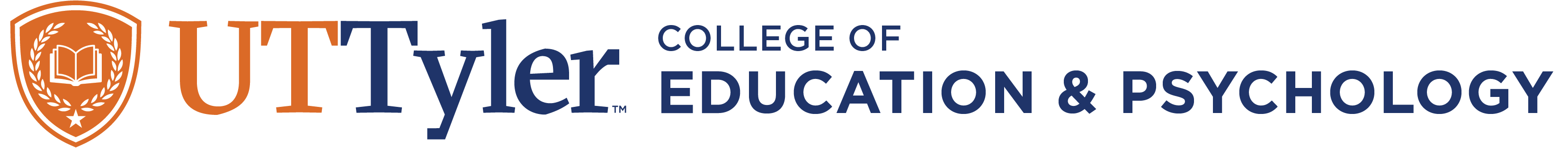 903-566-7022lkinney@uttyler.eduStudents interested in seeking certification in Special Education or English as a Second Language (ESL) must pass the content exams and meet the department requirements to be eligible for authorization to take the Special Education or ESL TExES exam. Field or clinical experiences are required in conjunction with professional education courses. The School of Education in cooperation with participating school districts assigns students to school placements. TExES Exams Required for Social Studies 4-8 Certificate 		TExES 		Social Studies 4-8 (Content) 		TExES 293 	            Science of Teaching Reading 		TExES 160 	            Pedagogy & Professional Responsibilities (PPR) EC‐12ACADEMIC ADVISORMrs. Lana Kinney903-566-7022lkinney@uttyler.eduStudents interested in seeking certification in Special Education or English as a Second Language (ESL) must pass the content exams and meet the department requirements to be eligible for authorization to take the Special Education or ESL TExES exam. Field or clinical experiences are required in conjunction with professional education courses. The School of Education in cooperation with participating school districts assigns students to school placements. TExES Exams Required for Social Studies 4-8 Certificate 		TExES 		Social Studies 4-8 (Content) 		TExES 293 	            Science of Teaching Reading 		TExES 160 	            Pedagogy & Professional Responsibilities (PPR) EC‐12ACADEMIC ADVISORMrs. Lana Kinney903-566-7022lkinney@uttyler.eduStudents interested in seeking certification in Special Education or English as a Second Language (ESL) must pass the content exams and meet the department requirements to be eligible for authorization to take the Special Education or ESL TExES exam. Field or clinical experiences are required in conjunction with professional education courses. The School of Education in cooperation with participating school districts assigns students to school placements. TExES Exams Required for Social Studies 4-8 Certificate 		TExES 		Social Studies 4-8 (Content) 		TExES 293 	            Science of Teaching Reading 		TExES 160 	            Pedagogy & Professional Responsibilities (PPR) EC‐12ACADEMIC ADVISORMrs. Lana Kinney903-566-7022lkinney@uttyler.eduStudents interested in seeking certification in Special Education or English as a Second Language (ESL) must pass the content exams and meet the department requirements to be eligible for authorization to take the Special Education or ESL TExES exam. Field or clinical experiences are required in conjunction with professional education courses. The School of Education in cooperation with participating school districts assigns students to school placements. TExES Exams Required for Social Studies 4-8 Certificate 		TExES 		Social Studies 4-8 (Content) 		TExES 293 	            Science of Teaching Reading 		TExES 160 	            Pedagogy & Professional Responsibilities (PPR) EC‐12ACADEMIC ADVISORMrs. Lana Kinney903-566-7022lkinney@uttyler.eduStudents interested in seeking certification in Special Education or English as a Second Language (ESL) must pass the content exams and meet the department requirements to be eligible for authorization to take the Special Education or ESL TExES exam. Field or clinical experiences are required in conjunction with professional education courses. The School of Education in cooperation with participating school districts assigns students to school placements. TExES Exams Required for Social Studies 4-8 Certificate 		TExES 		Social Studies 4-8 (Content) 		TExES 293 	            Science of Teaching Reading 		TExES 160 	            Pedagogy & Professional Responsibilities (PPR) EC‐12ACADEMIC ADVISORMrs. Lana Kinney903-566-7022lkinney@uttyler.eduStudents interested in seeking certification in Special Education or English as a Second Language (ESL) must pass the content exams and meet the department requirements to be eligible for authorization to take the Special Education or ESL TExES exam. Field or clinical experiences are required in conjunction with professional education courses. The School of Education in cooperation with participating school districts assigns students to school placements. TExES Exams Required for Social Studies 4-8 Certificate 		TExES 		Social Studies 4-8 (Content) 		TExES 293 	            Science of Teaching Reading 		TExES 160 	            Pedagogy & Professional Responsibilities (PPR) EC‐12ACADEMIC ADVISORMrs. Lana Kinney903-566-7022lkinney@uttyler.edu